festa da palavra4.º ano da catequese iv domingo da páscoa c 2022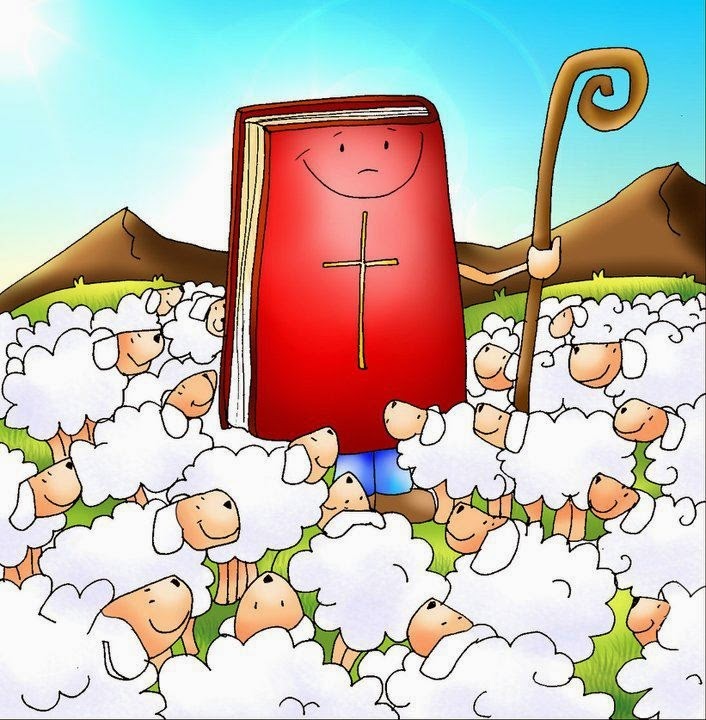 A palavra do senhor divulgava-se por toda a região!At 13,49RITOS INICIAISProcissão e cântico de entrada | Saudação inicialP. A graça de Nosso Senhor Jesus Cristo, o Bom Pastor, que por nós morreu e ressuscitou, esteja convosco!R. Bendito seja Deus que nos reuniu no amor de Cristo.Monição inicialP. Ressuscitou o Bom Pastor, que deu a Vida por nós. Ele dá-nos vida eterna, vida que nunca mais acaba. Neste 4.º Domingo da Páscoa, tomamos consciência de sermos nós o Povo de Deus, as ovelhas do seu rebanho. E somo-lo, na medida em que escutamos a Sua voz e seguimos os Seus passos. Catequista ou Monitor: Nesta celebração, saudamos especialmente os meninos e meninas do 4.º ano (sábado, 16h00: Grupos da Carla e Cátia/Estela; sábado, 19h00: Grupo da Céu/Ana Sofia; domingo, 19h00: Grupo da Aline/Inês). Hoje celebramos juntos a Entrega da Bíblia, para saborearmos com alegria o alimento sólido e a frescura da Palavra de Deus. Saudamos também os pais e familiares destas crianças. Porque partilhamos a mesma mesa, somos todos membros da única família de Cristo, que se reúne nesta Igreja, Casa da Palavra e do Pão da Vida. P. Preparemos o nosso coração, deixando purificá-lo pela água batismal da vida nova. Façamos a memória viva do nosso Batismo, pelo qual Cristo, nosso Cordeiro Pascal, nos conduziu como Pastor às fontes de água viva.  Aspersão e cântico batismal - Missal, 3.ª edição, p.486.477 | Hino do Glória Oração coleta - Missal, 3.ª edição, p.376LITURGIA DA PALAVRACatequista ou Monitor: Durante o tempo pascal, a 1.ª leitura não é do Antigo Testamento. Proclamamos a leitura do livro dos Atos dos Apóstolos, que vem logo a seguir aos quatro evangelhos. Este livro é uma espécie de diário de uma Igreja, a nascer e a dar os primeiros passos. O texto que iremos acompanhar, pela consulta e leitura da Bíblia, mostra-nos um passo de gigante: a Palavra de Deus ultrapassa a fronteira do povo judeu e é anunciada aos pagãos. P. Pedimos aos meninos e meninas do 4.º ano, que abram a sua Bíblia. Avançamos logo os 46 livros do Antigo Testamento. Entramos no Novo Testamento. Depois dos 4 evangelhos (de Mateus, Marcos, Lucas e João) encontramos o livro dos Atos dos Apóstolos. Aí procuramos o capítulo 13. E dentro deste, os versículos 44 a 52. 1.ª leitura – At 13,44-52 – acompanhada pela consulta e leitura da BíbliaLeitura dos Atos dos Apóstolos 44 No sábado seguinte, quase toda a cidade se reuniu para ouvir a palavra do Senhor. 45A presença da multidão encheu os judeus de inveja, e responderam com blasfémias ao que Paulo dizia. 46Então, desassombradamente, Paulo e Barnabé afirmaram:«Era primeiramente a vós que a palavra de Deus devia ser anunciada. Visto que a repelis e vós próprios vos julgais indignos da vida eterna, voltamo-nos para os pagãos, 47 pois assim nos ordenou o Senhor:“Estabeleci-te como luz dos povos, para levares a salvaçãoaté aos confins da Terra”». (Is 49,6)48Ao ouvirem isto, os pagãos encheram-se de alegria e glorificavam a palavra do Senhor; e todos os que estavam destinados à vida eterna abraçaram a fé. 49Assim, a palavra do Senhor divulgava-se por toda aquela região. 50Mas os judeus incitaram as senhoras devotas mais distintas e os de maior categoria da cidade, desencadeando uma perseguição contra Paulo e Barnabé,  e expulsaram-nos do seu território. 51Estes, sacudindo contra eles o pó dos pés, foram para Icónio. 52Quanto aos discípulos, estavam cheios de alegria e do Espírito Santo.Palavra do Senhor.R. Graças a Deus.Salmo Responsorial: Salmo 99 (100) | Nota: omitir 1.ª estrofeRefrão: Nós somos o povo de Deus, somos as ovelhas do seu rebanho.Sabei que o Senhor é Deus,Ele nos fez, a Ele pertencemos,somos o seu povo, as ovelhas do seu rebanho. Refrão:O Senhor é bom,eterna é a sua misericórdia,a sua fidelidade estende-se de geração em geração. Refrão:2.ª leitura – Ap 7,9-17 – abreviada e proclamada por um leitor Leitura do Livro do Apocalipse Eu, João, vi uma multidão imensa, que ninguém podia contar, de todas as nações, tribos, povos e línguas. Um dos Anciãos tomou a palavra para me dizer: «Estes são os que vieram da grande tribulação. O Cordeiro, que está no meio do trono, será o seu Pastor e os conduzirá às fontes da água-viva. Palavra do Senhor.R. Graças a Deus.Monição no final da 2.ª leitura, antes da aclamação ao EvangelhoEnquanto se faz esta monição, acólitos ou catequizandos (para o turíbulo, incenso e velas) acompanham o Diácono / Presidente / Leitor / Catequista / Pai ou Mãe / Catequizando até ao fundo da igreja, para daí iniciar a procissão.Catequista ou Monitor: Neste momento de escuta do Evangelho, queremos entronizar a Palavra de Deus. A leitura do Evangelho é reservada ao ministro ordenado (ao bispo, ao padre ou ao diácono). Levantamo-nos para ouvir o Evangelho, porque ali é Cristo quem nos fala. Por isso, no final da proclamação, o ministro beijará o Evangeliário. Os círios e o incenso também honram a Cristo que, mediante a leitura evangélica, faz ressoar a Sua Palavra viva e eficaz. P. Agora, pomo-nos todos à escuta e de pé; levantamos bem alto as nossas Bíblias, orientando-as para o Evangeliário. na verdade, toda a Escritura tem em Cristo a sua plenitude (cf. Papa Francisco, Audiência, 07.02.2018). Os presentes levantam as Bíblias e orientam-nas na direção do Evangeliário, que vem em procissão lenta, trazido pelo Diácono e acompanhado do incenso e das velas (as crianças podem trazer as velas e o incenso). Cântico de Aclamação ao Evangelho: Este cântico deve fazer-se enquanto durar a procissão e até o diácono estar no ambão, em condições de iniciar a proclamação do Evangelho. Aleluia. Aleluia. Aleluia. Eu sou o Bom Pastor, diz o Senhor: conheço as ovelhas e elas conhecem-Me (Jo 10,14). Aleluia. Aleluia. Aleluia.Evangelho entronizado – Jo 10,27-30 – Proclamação com velas e incensação  Evangelho de Nosso Senhor Jesus Cristo segundo São JoãoNaquele tempo, disse Jesus:«As minhas ovelhas escutam a minha voz.Eu conheço as minhas ovelhas e elas seguem-Me.E Eu dou-lhes vida eterna:jamais hão de morrer para sempree ninguém as arrancará da minha mão.O meu Pai que mas deu é maior que todose ninguém as pode arrancar da mão do Pai.Eu e o Pai somos Um».Palavra da salvação.R. Glória a Vós, Senhor.Ideias-chave para a Homilia – estimular a consulta da Bíblia durante a HomiliaCelebramos hoje a Festa da Palavra, com a Entrega da Bíblia, para acolher esta Palavra no coração e a fazer frutificar na nossa vida. Acolher a Palavra é escutar a própria voz da Revelação de Deus. Deus fala-nos pela Palavra das Escrituras. Mas Deus falou, fez ouvir a Sua voz e disse a sua Palavra definitiva em Jesus Cristo. Ele é a Palavra, em carne viva. Por isso, é tão importante escutar a Sua voz: “as minhas ovelhas escutam a minha voz” (Jo 10,27). A voz é o timbre pessoal. Não basta ouvir, dizer ou saber de cor as palavras de Jesus. É preciso conhecer e reconhecer a Sua voz, distingui-la de outras vozes, que às vezes nos dispersam e confundem. Acolher a Palavra implica conhecer e reconhecer o rosto desta Palavra em Jesus Cristo, o Bom Pastor: “Eu conheço as minhas ovelhas e elas conhecem-me e seguem-me” (Jo 10,14.28). Por isso, para conhecer Jesus é preciso escutar a Sua Palavra. “Desconhecer as Escrituras é ignorar Cristo” (São Jerónimo).Acolhendo esta Palavra, é que nós somos e nos tornamos o Povo de Deus (cf. Sl 99). Somos um Povo convocado pela Palavra, à imagem da comunidade de Antioquia: “quase toda a cidade se reuniu para ouvir a Palavra do Senhor (…) E a Palavra do Senhor divulgava-se por toda aquela região” (cf. At 14, 44.49)! Cristo faz hoje ouvir a Sua voz, para nos falar e aquecer o coração com a Sua Palavra, para nos conduzir às fontes da Vida. Ele quer-nos com Ele à mesa da Palavra, que nos conduz também à mesa da Eucaristia: “se alguém ouvir a Minha voz e Me abrir a porta, entrarei e cearei com ele e ele comigo” (Ap 3,20).Comprometamo-nos, pois, a ler, a meditar, a rezar e a viver a Palavra, em família e na Igreja. Só escutando-a e vivendo-a é que a podemos anunciar. Como Maria, façamos então do nosso coração uma verdadeira Biblioteca de Cristo e façamos da nossa família e da nossa Igreja a Casa da Palavra! Credo dialogadoP. Comprometidos com Deus pelo acolhimento sincero que fizestes da Sua Palavra, professai agora a vossa fé. P. Credes em Deus Pai que, pela Sua Palavra criadora, chamou todas as coisas à existência? R. Sim, creio.P. Credes em Jesus e na Sua Palavra de Verdade e de Vida? R. Sim, creio.P. Credes no Espírito Santo, que nos inspira a inteligência e o coração para acolher com generosidade essa Palavra? R. Sim, creio.P. Credes na Igreja, Casa da Palavra, chamada a anunciar, por todo o mundo e a todas as pessoas, a Palavra de Deus? R. Sim, creio.P. Credes na Palavra de Deus como Palavra transformadora da vida presente e promissora de vida eterna?  R. Sim, creio.P. Esta é a nossa fé, que professamos em comunhão com todos os que acreditam em Jesus e guardam a Sua Palavra.  R. Ámen. Compromisso com a Palavra P. Jesus comunicou-nos a Palavra de Deus como sinal da Sua amizade por nós. Essa Palavra ensina-nos tudo o que devemos fazer para chegar ao Pai. Dizei-me, pois: Quereis receber a Palavra de Deus que vos ilumina? R. Sim, quero. P. Quereis guardá-la no vosso coração, lendo-a muitas vezes, meditando-a e conformando com ela a vossa vida? R. Sim, quero. Entrega da BíbliaP. Queridos meninos e meninas do 4.º ano: recebei com afeto a Sagrada Escritura; mantende um terno e vivo amor à Palavra de Deus. Com a vossa leitura assídua e a vossa meditação constante da Palavra de Deus, fazei do vosso coração uma Biblioteca de Cristo. Proclamai a todos o Evangelho de Deus.O(a) catequizando(a), acompanhado dos seus pais, aproxima-se do Presidente, em procissão, tal como para a comunhão. Os pais apresentam a Bíblia ao Presidente e este entrega-a ao catequizandoP. N., escuta, anuncia e testemunha a Palavra de Deus. Catequizando: Faça-se em mim, segundo a Tua Palavra!Enquanto se faz a entrega da Bíblia, o coro e a assembleia entoam cânticos alusivos à Palavra de Deus.Oração dos fiéisP. Irmãs e irmãos, em Jesus Cristo cumprem-se as Sagradas Escrituras e as nossas vidas encontram a sua plenitude. Apresentemos ao nosso Deus as nossas intenções, a fim de vivermos plenamente a Sua Palavra. Rezemos juntos e digamos a cada prece: R. Bom Pastor, ouvi-nos! Pela Santa Igreja, em processo sinodal: para que escute a voz do Bom Pastor, que ressoa na voz de todos os seus membros.  Invoquemos. R.Pelos que governam: para que se empenhem na construção da paz entre todos os povos, nações e línguas. Invoquemos. R.Pelos que anunciam a Palavra de Deus: para que a façam ressoar nas nossas famílias, aldeias e cidades, até alcançar o mundo inteiro. Invoquemos. R.Pelas crianças e famílias, a quem hoje entregamos a Bíblia: para que façam dela farol dos seus passos e luz dos seus caminhos. Invoquemos. R.Por todos nós: para que escutemos juntos a Palavra, para a anunciarmos e testemunharmos, cheios de alegria e do Espírito Santo. Invoquemos. R.P. Nós Vos damos graças, ó Pai, pelo vosso Filho que nos enviastes como Cordeiro e Pastor, que nos conduz às fontes de água viva. Vós que viveis e reinais pelos séculos dos séculos. R. Ámen.LITURGIA EUCARÍSTICACântico na apresentação dos dons (ofertório)Prefácio Pascal I - Missal, 3.ª edição, pág. 542; | Santo (cantado) | Oração Eucarística II - Missal, 3.ª edição, pág. 658 | ou Oração Eucarística V-III com Prefácio próprio - Missal, 3.ª edição, pág. 770-776 | Ritos da Comunhão - Missal, 3.ª edição, pág. 690Pai-Nosso - Missal, 3.ª edição, pág. 691 | EmbolismoRito da PazP. Antes de partir, Jesus deixa a promessa de uma Páscoa de Paz: «Deixo-vos a paz, dou-vos a minha paz. Não vo-la dou como o mundo a dá» (Jo 14,27).  Depois, as palavras do Ressuscitado não ressoarão diversamente; todas as vezes que Ele encontrar os Seus discípulos, estes receberão d’Ele a saudação e o dom da sua Páscoa de Paz, quando lhes diz a «Paz está convosco» (Lc 24,36; Jo 20,19.21.26). Diácono: Apenas, com uma inclinação, uma troca de olhares e um sorriso, no espírito de Cristo Ressuscitado, saudai-vos uns aos outros com um gesto de reconciliação e de Paz. Fração do Pão - Cordeiro de Deus (cantado) Convite para a Comunhão: - Missal, 3.ª edição, pág. 695 P. Felizes os convidados para o banquete nupcial do Cordeiro. Eis o Cordeiro de Deus, que tira o pecado do mundo! R. Senhor, eu não sou digno…Cântico de Comunhão Cântico de Ação de Graças Oração pós-comunhão - Missal, 3.ª edição, pág. 376.RITOS FINAISAgenda pastoral | AvisosAgradecimentos | DesafiosBênção solene (opcional)P. Tu, ó Pai, que pela Tua Palavra vens carinhosamente ao encontro dos Teus filhos para conversar com eles: dá-lhes a alegria de serem terra fértil. R. Ámen.P. Dá-lhes, ó Pai, como guia e Mestre, o mesmo Espírito Santo, que falou pelos profetas e inspirou os autores sagrados a escrever a Bíblia. R. Ámen.P. Possam todos os Teus filhos, conhecer verdadeiramente o Teu Filho, o Verbo que Se fez Carne e que é Deus contigo, na unidade do Espírito Santo. R. Ámen.Despedida - Missal, 3.ª edição, pág. 701Diácono: Levai a todos a alegria do Senhor Ressuscitado. Aleluia.  Ide em paz e que o Senhor vos acompanhe. R. Graças a Deus.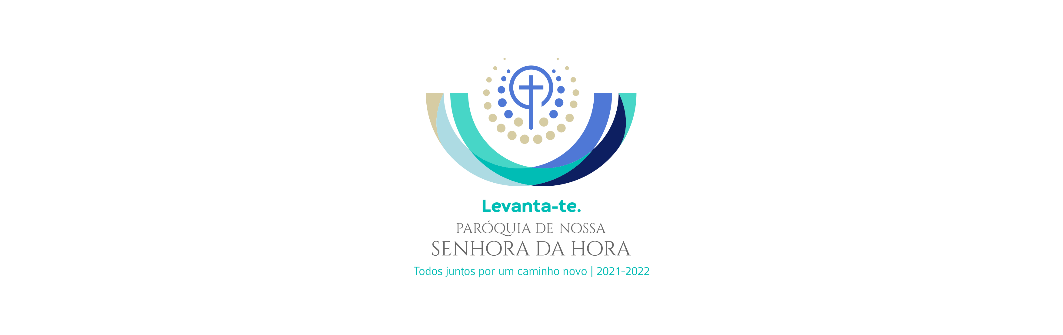 